Prayer ConcernsPrayer chain requests can be submitted by calling or textingPastor Luke’s cell phone  Within our Body:				      Priscilla Rowe, Chuck Rowe, Mickie McWilliams, Bob Murphy,       Tim Johnson, Sandy Poorman, Ellie Grubb, Refresh Remodeling    Beyond:       Healthcare workers, Teachers, Staff & Administrators, Government       
       Officials, Lifewise Academy (Bible Release), Pro-Life Laws in States      Mission of the Week: Ashland Pregnancy Care Center, Melanie Miller     Ministry of the Week: Fellowship, Marvin Stuart**********************************************************************************Our Staff               Pastoral:	            Cell phone:	                 Luke Kelley – Pastor	            567-203-2661			            Chris Strong – Pastor	            330-621-4788	           Administrative:		               Janna Kline – Office Administrator           567-203-9176Last Week: Offering: $4,082   Budget: $4,401   Variance: $-319YTD: Offering: $16,651   Budget: $17,604   Variance: $-953**********************************************************************************Serving Today:Nursery: Lisa White & Mira BechtolKing’s Kids: Rachel Robinson & Linda StuartHosts: Doug & Susan Hamman Next Week:Nursery: Courtney Rhoades & Kathryn SchultzKing’s Kids: Nancy Wisniewski & Danielle GittoHosts: Doug & Susan HammanCookie Fellowship Host: Paul & Rhonda KeckCookie/Snack: Rhonda Keck & Deb Kelley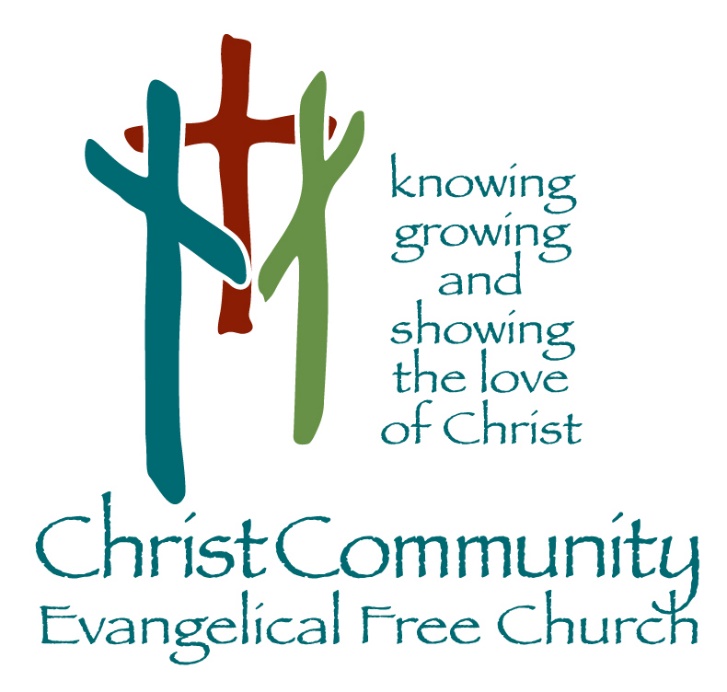 January 29, 20231272 CR 758, Ashland, Ohio 44805419-962-4592 Office@Christcommunityefc.orgChristcommunityefc.org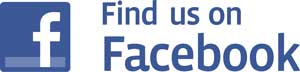                                       Facebook.com/ChristCommunityEFC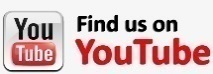                                       youtube.com/channel/UCUehjxsKdeBtMI2sHAdLrgA/Welcome to Christ Community Church     Announcements      Worship in Song Shout to the NorthBehold Our GodThe Old Rugged Cross     Worship Through Giving#382 Doxology     Worship in the Word“Sympathetic High Priest”Hebrews 4:12 - 5:10*Children ages 4-7 are dismissed to King’s Kids     Song of ResponseO Come to the Altar****************************************************************************************This WeekToday	Fellowship Lunch after the serviceSanctity of Human Life Community Service at Trinity Lutheran Church (Sanctuary), 4:30pm2:42 Youth, 6-8pmWednesday		Lighthouse Friends & Adult Bible Study, 6:30pmFriday-Sunday	2:42 Winter BlastComing SoonFebruary 12		2:42 Super Bowl Sub Sale FundraiserFebruary 17		Encore Lunch at the Greens Bistro, 12pmFebruary 18		Who is Coming to Dinner!?!February 20		2:42 Tubing at Snow Trails, 6-8pmFebruary 25		Euchre Tournament, 6pmMarch 17-19		Man Camp at Joy of LivingBaptismWe are going to be having another baptism in the near future. If you would like to be baptized, or have questions about baptism, please see Pastor Luke.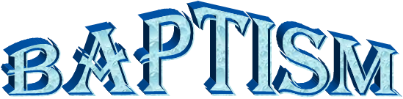 Building & Grounds Work Order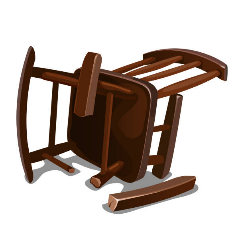 If you see something in our church or on the grounds that needs attention, please fill out a “work order” form and give it to Dan Cox or put it in his mailbox #10. The forms may be found in the very last mailbox.Giving Receipts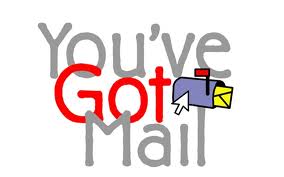 The 2022 Giving Receipts have been placed in the church mailboxes. If you gave to the church in 2022, but don’t have a church mailbox, you should’ve received yours in the US mail.Church MailboxIf you don’t have a church mailbox and would like one, please fill out a mailbox request form, which can be found on the office ledge. You may leave it in the basket right inside the office.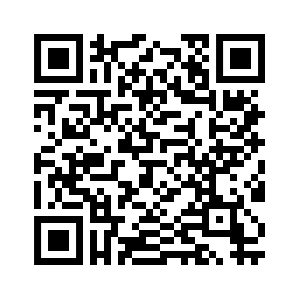 Special MusicWould you consider sharing the gift of music with our congregation? Please scan the bar code to link with a SignUpGenius that will allow you to sign up for available dates. 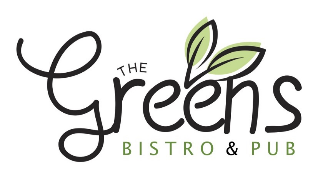 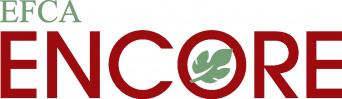 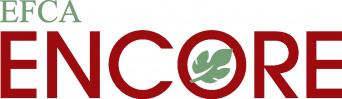                                             Encore Lunch                                                February 17, 12pm                                            We will meet for                                                                    lunch at The Greens in the Wellness & Community Center at Brethren Care Village in Ashland. If you have any questions, please contact Linda Stuart at 567-203-2826.